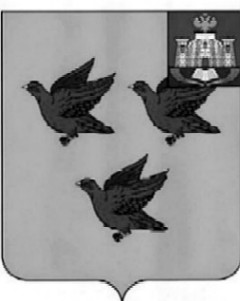 РОССИЙСКАЯ ФЕДЕРАЦИЯОРЛОВСКАЯ ОБЛАСТЬ  АДМИНИСТРАЦИЯ  ГОРОДА ЛИВНЫПОСТАНОВЛЕНИЕ          26 февраля    2019 г.		                                                         № 129       г.ЛивныОб организации  торговли при  проведениипраздника «Проводы русской зимы»       В соответствии  с  Федеральными  законами  от 28 декабря  2009 года № 381-ФЗ «Об основах государственного регулирования торговой деятельности в Российской Федерации», от 06 октября 2003 года № 131-ФЗ «Об общих принципах организации местного самоуправления в Российской Федерации», Указом Президента Российской Федерации от 29 января 1992 года № 65  «О свободе торговли» и на основании  постановления администрации города Ливны от 05 октября 2018 года № 108  «Об утверждении Положения об организации торговли при проведении праздничных и иных культурно-массовых мероприятий на территории г.Ливны Орловской области», администрация города п о с т а н о в л я е т: 1. Организовать  торговлю при проведении праздника «Проводы русской зимы» 10 марта  2019 года в городе Ливны на ул. Ленина. 2. Утвердить:2.1. Схему размещения торговых мест (Приложение 1).     2.2. Ассортиментный перечень товаров, реализуемых при проведении праздничной торговли (Приложение 2).2.3. Срок подачи заявок на право осуществления торговли при проведении праздника «Проводы русской зимы»  до 07 марта 2019 года.3. Плата за выдачу разрешения на право торговли при проведении праздника «Проводы русской зимы» взимается в соответствии с Положением об организации торговли при проведении праздничных и иных культурно-массовых мероприятий на территории города Ливны, утвержденным  постановлением администрации города от 05 октября 2018 года № 108 «Об утверждении Положения об организации торговли при проведении праздничных и иных культурно-массовых мероприятий на территории города Ливны Орловской области».4. Комитету экономики, предпринимательства и  торговли (Золкина С.А.):4.1. Организовать выдачу разрешений на право торговли до окончания срока подачи заявок, указанного в п. 2.3 настоящего постановления. 4.2. Осуществлять контроль за организацией  праздничной торговли.4.3. Обеспечить публикацию информации об организации праздничной торговли на официальном сайте администрации города в сети Интернет.5. Контроль за исполнением настоящего постановления возложить на  заместителя главы администрации города  по жилищно-коммунальному хозяйству и строительству А.И. Кожухова. Глава города                                                                                      С.А.Трубицин                                                                                  Приложение 2 к постановлению                                                                           администрации города Ливны                                                               от     26 февраля   2019 г.  № 129 Ассортиментный перечень товаров, реализуемых при проведении праздника  «Проводы русской зимы»         1. Изделия народного промысла.         2. Сувенирная продукция.         3. Игрушки, шары.         4. Кондитерские изделия (без кремовых начинок).         5. Сладкая вата, попкорн.         6. Кулинарная продукция собственного приготовления предприятий              общественного питания.         7. Безалкогольные напитки (соки, лимонад, минеральная вода и прочие)                                                                                     в промышленной упаковке (пластик, картон, жесть).         8.  Мороженое (при наличии морозильного оборудования).         9.  Шашлык.                                                                      Приложение 1  к постановлению                                                                      администрации города Ливны                                                                      от      26 февраля    2019 г. № 129СХЕМАразмещения торговых местпри проведении праздника «Проводы русской зимы» Места расположения торговых точек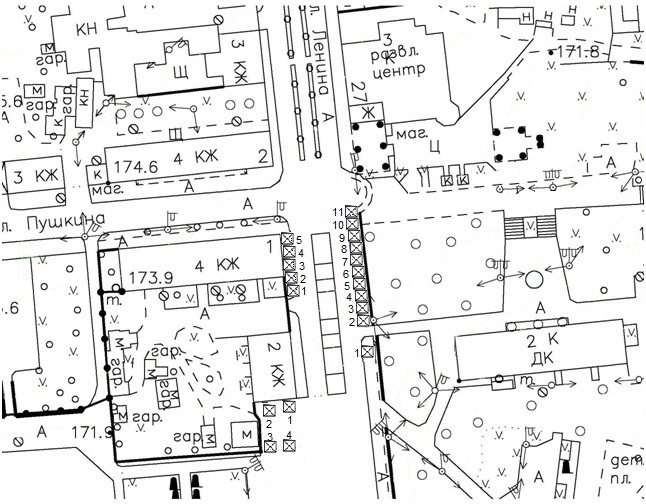 